DICTIONARY 						FESAC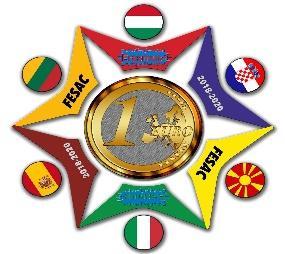 WORDSMEANINGIMAGETRANSLATIONTRANSLATIONTRANSLATIONTRANSLATIONTRANSLATIONTRANSLATIONTRANSLATIONTRANSLATIONTRANSLATIONTRANSLATIONCROATIANHUNGARIANITALIANLITHUANIANMACEDONIANMACEDONIANSPANISHSPANISHSPANISHSPANISHAAmasser A person who collects/ amasses a huge amount of money.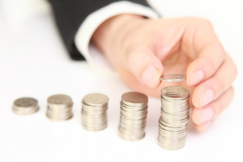 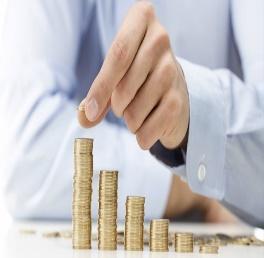 sakupljačfelhalmozóaccumulatoreKaupikasСобирачСобирачAmasadorAmasadorAmasadorAmasadorAmazedTo be amazed means to be greatly surprised about something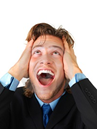 zadivljenmeghökkentNustebęsВоодушевенВоодушевенAsombradoAsombradoAsombradoAsombradoAmortization The sum devoted to this purpose.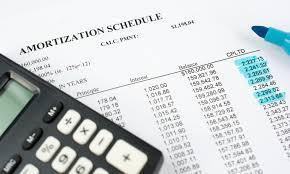 AmortizacijaamortizációAmmortamentoAmortizacijaАмортизацијаАмортизацијаAmortización Amortización Amortización Amortización ApplicantA person who applies for a job.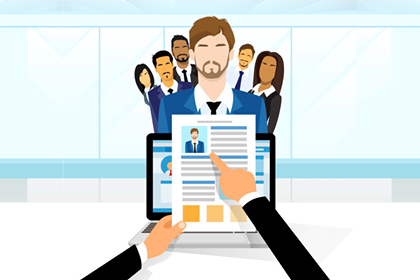 Podnositelj zahtjevapályázócandidato, aspiranteKandidatasКандидатКандидатAspiranteAspiranteAspiranteAspiranteAssistAssist mean to help or to give aid to someone in need of help.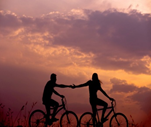 PomoćitámogatPadėti, pagelbėtiПомошПомошAyudarAyudarAyudarAyudarAssetAn asset is something you own, such as property, structures, money, or investments like stocks or bonds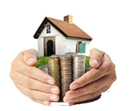 ImovinavagyontárgyTurtas, vertingas dalykasСредствоСредствоActivoActivoActivoActivoBBack chargeA back charge is a billing made to collect an expense incurred in a previous billing period. It can be due to lack of payment by the recipient of services or goods, an adjustment due to an error or to collect an expense that was not billable until a later period due to timing issues.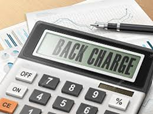 Atgalinis mokestisБанкарска наплатаБанкарска наплатаCargo en diferido Cargo en diferido Cargo en diferido Cargo en diferido B Bank accountAn agreement with a bank where the customer puts and takes money and the bank keeps it.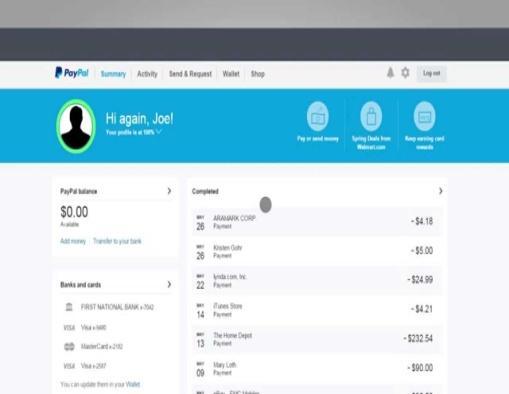 Bankovni  računbankszámlaconto bancarioBanko sąskaitaБанкарска СметкаБанкарска СметкаCuenta bancariaCuenta bancariaCuenta bancariaCuenta bancariaBanknoteIt comes from the word bank. It identifies paper currency and theenactment of its circulation by an issuing bank.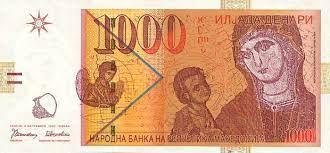 NovčanicabankjegyBanknotasБанкнотаБанкнотаBilleteBilleteBilleteBilleteBankruptcyWhen an individual or a company has insurmountable debt and cannot repay it, it's possible to declare bankruptcy to receive legal protection from the debts. Bankruptcy involves a legal process, possibly including the sale of assets to reduce the debt amount. 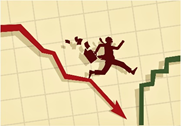 BankrotcsődBankrotasБанкротБанкротBancarrotaBancarrotaBancarrotaBancarrotaBalanceTotal money that you have.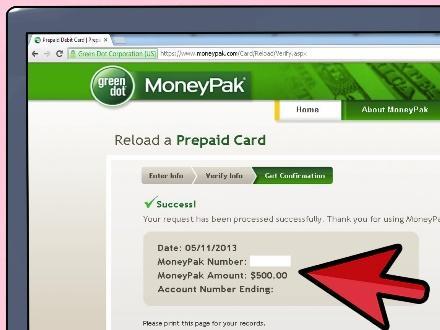 StanjeegyenlegsaldoBalansasСостојбаСостојбаBalanceBalanceBalanceBalanceBarter To trade by exchanging one commodity for another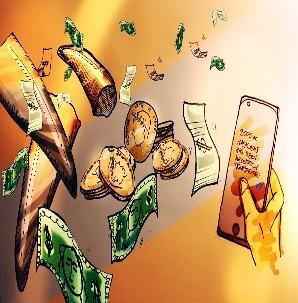 Razmjena dobaracserekereskedelembarattoMainytiБартерБартерTruequeTruequeTruequeTruequeBillA statement of money owed for goods or services supplied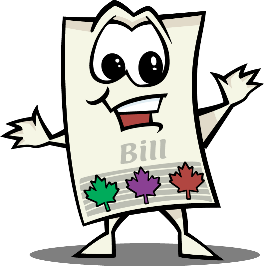 RačunszámlaContoSąskaitaСметкаСметкаCuentaCuentaCuentaCuentaBitcoinA digital currency whose value is onlydetermined by the lever of supply anddemand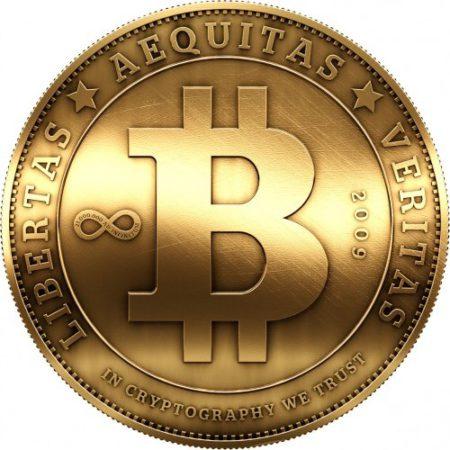 BitcoinbitcoinBitkoinasБиткоинБиткоинBitcoinBitcoinBitcoinBitcoinBudget Of expected income and expense for a given period in the future.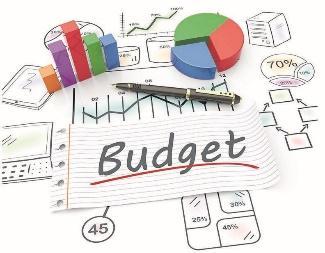 BudžetköltségvetésbilancioBiudžetasБуџетБуџетPresupuestoPresupuestoPresupuestoPresupuestoBuyer Party which acquires in exchange for money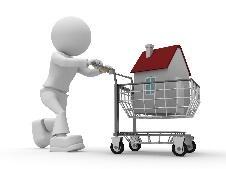 KupacvevőAcquirentePirkėjasКупувачКупувачCompradorCompradorCompradorCompradorCCalculateTo determine, typically in a mathematical sense; analyze; compute. "He had to calculate which of the health care plans would save his family the most money." "She calculated the odds of winning the lottery were one in a million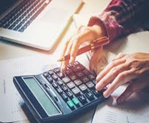 RačunatikiszámítApskaičiuoti Пресметка ПресметкаCalcularCalcularCalcularCalcularCCashMoney that you keep in your wallet.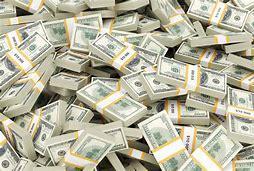 Gotovina készpénzcontantiGrynieji pinigaiГотовинаГотовинаDinero sueltoDinero sueltoDinero sueltoDinero sueltoCash/Liquid assetsTo pay by coins or banknotes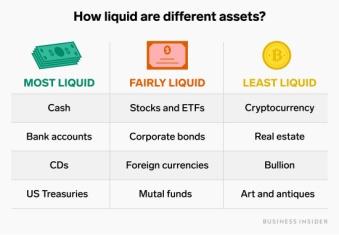 Novčana/likvidna imovinalikvid tőkeGrynieji pinigaiГотовина/ликвидни средстваГотовина/ликвидни средстваMetálico Metálico Metálico Metálico CoinageThe act of coining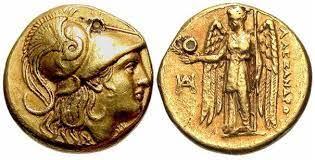 kovanicapénzverésMonetų kalyklaСтарост на монетитеСтарост на монетитеAcuñaciónAcuñaciónAcuñaciónAcuñaciónCoin-stampIt is the hard metal welding stick onwhich the image that is reproduced onthe coin is imprinted.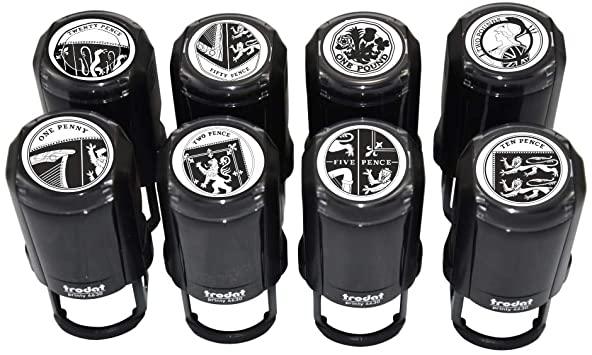 Pečat za kovaniceMonetos anstpaudasМашина за штампање на монетиМашина за штампање на монетиSello monetarioSello monetarioSello monetarioSello monetarioCommerceCommerce relates to "the exchange of goods and services, especially on a large scale". It includes legal, economic, political, social, cultural and technological systems that operate in a country or in international trade.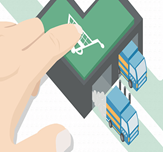 TrgovinaKomercija,prekybaТрговијаТрговијаComercioComercioComercioComercioCost estimateApproximation of the cost of a program, project,or operation.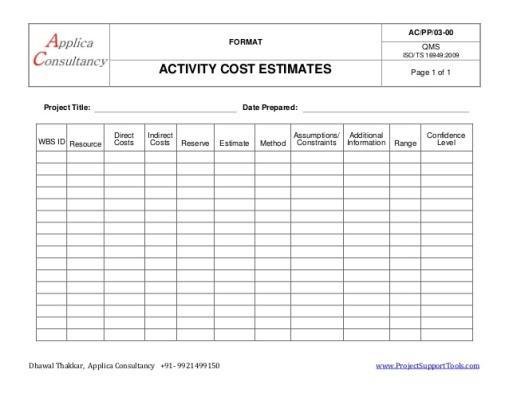 Procjena troškovabecsült költségcosto stimatoApytikslė kainaПроценка на трошоцитеПроценка на трошоцитеCosto estimadoCosto estimadoCosto estimadoCosto estimadoCounter note Paper document testifying the right tolevy funds of the corresponding goldand silver coins deposited by thegoldsmiths that guarded them in theircoffers.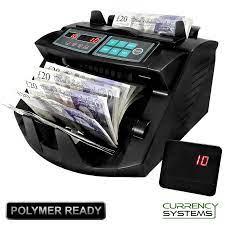 Kontra bilješkanota di bancoKontratnotaiБелешка за пресметкаБелешка за пресметкаCreditGive credit where it is due,a source of pride or honor.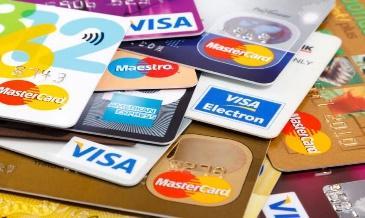 KreditHitelCreditoKreditasКредитКредитCrédito Crédito Crédito Crédito Credit limitThe maximum amount of credit that a customer of a store, bank, etc., is authorized to use.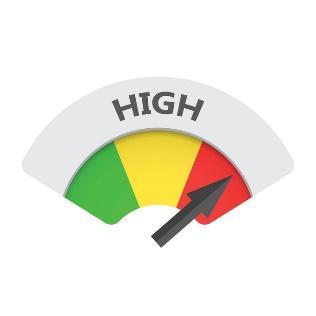 Kreditno ograničenjeHitelkeretLimite di creditoKredito limitasКредитен лимитКредитен лимитLímite de crédito Límite de crédito Límite de crédito Límite de crédito CryptocurrencyDematerialised equal and digital currency whose implementation is based on the principles ofcryptography.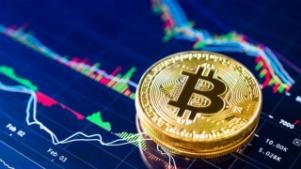 KriptovalutaCriptovalutaKriptovaliutaКриптовалутаКриптовалутаCriptomonedaCriptomonedaCriptomonedaCriptomonedaCurrency Something that is used as a medium of exchange; money.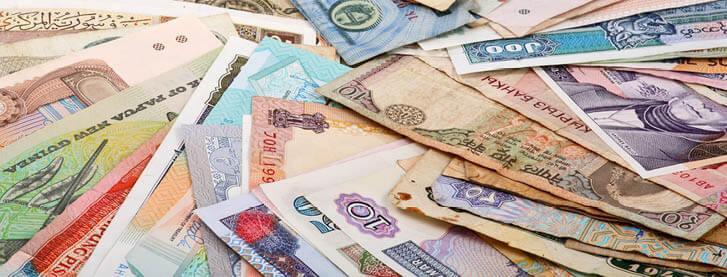 ValutaValutaMonetaValiutaВалутаВалутаMonedaMonedaMonedaMonedaDDelayed gratificationDescribes the process that the subject undergoes when the subject resists the temptation of an immediate reward in preference for a later reward.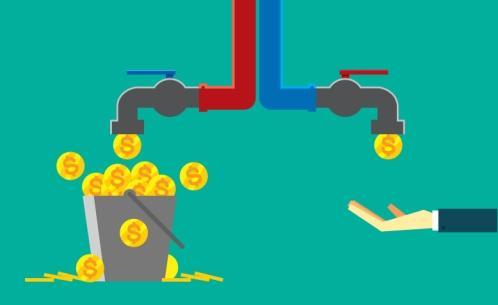 Odgođeno zadovoljstvosoddisfacimento ritardatouždelstas apmokėjimasОдложено задоволствоОдложено задоволствоSatisfacción retardadaSatisfacción retardadaSatisfacción retardadaSatisfacción retardadaDebt A liability or obligation to pay or render something.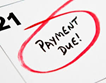 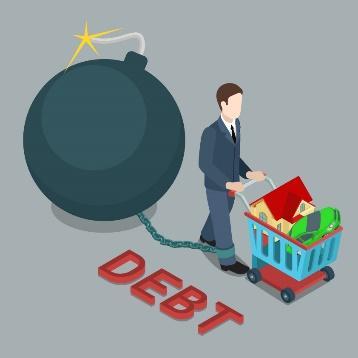 DugAdósságDebitoSkolaДолгДолгDeudaDeudaDeudaDeudaDebit cardIt is a thing by means of which you can store your money.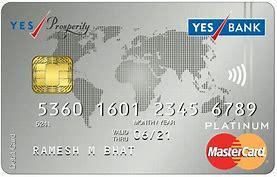 Debitna karticacarta di debitodebetinė kortelėДебитна картичкаДебитна картичкаTarjeta de débito Tarjeta de débito Tarjeta de débito Tarjeta de débito Delivery chargeThis is when you need to pay for the delivery of the shipment.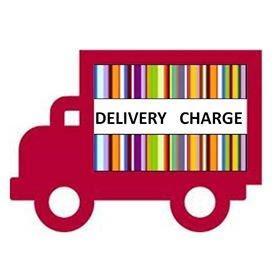 Poštarinaspesa di spedizione pristatymo mokestisНаплата за доставаНаплата за доставаGastos de envío Gastos de envío Gastos de envío Gastos de envío DemocracyA system of government by the whole population or all the eligible members of a state, typically through elected representatives.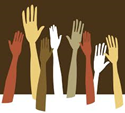 DemokracijaDemokratijaДемократијаДемократијаDemocraciaDemocraciaDemocraciaDemocraciaDenaro (money)In Roman times it identified themonetary unit equivalent to 10 asses from Deni=10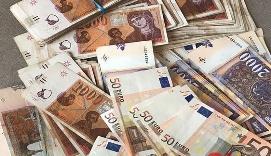 NovacDinarasПариПариDinarDinarDinarDinarDindi(Italian slang)Baby talk meaning money, a word in Tuscan.Итлијански сленгИтлијански сленгParnéParnéParnéParnéDiscount Off-Price amount.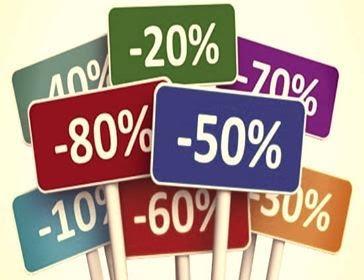 PopustKedvezményScontoNuolaidaПопустПопустDescuentoDescuentoDescuentoDescuentoDivideSeparate or be separated into parts.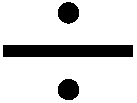 PodijelitiPaskirstytiДа се поделиДа се поделиDividirDividirDividirDividirDonateGive (money or goods) for a good cause, for example to a charity.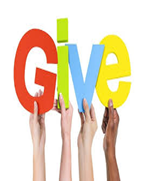 DoniratiAukotiДонацијаДонацијаDonarDonarDonarDonarEEconomize Keep and save money.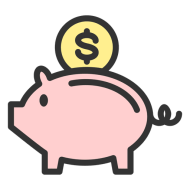 ŠtedjetiSpóroleconomizzareeconomizzareTaupytiTaupytiTaupytiTaupytiЕкономизирајEconomizarEconomizarEconomizarEntrepreneurshipIt's a way to earn money by starting your own business.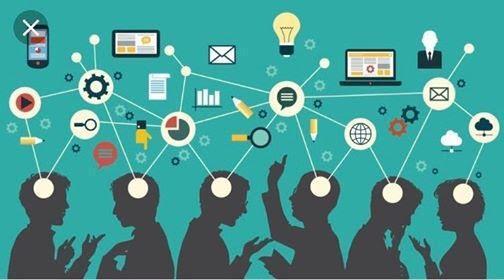 PoduzetništvoVállalkozói szellemImprenditoriaImprenditoriaVerslumasПретприемништвоПретприемништвоEmprendimiento Emprendimiento Emprendimiento Emprendimiento EmployeeAn individual who works part-time or full-time under a contract of employment, whether oral or written, express or implied, and has recognized rights and duties. Also called worker.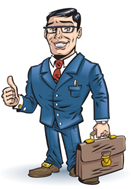 ZaposlenikDarbuotojasВработенВработенEmpleadoEmpleadoEmpleadoEmpleadoEmploymentThe action of giving someone a job.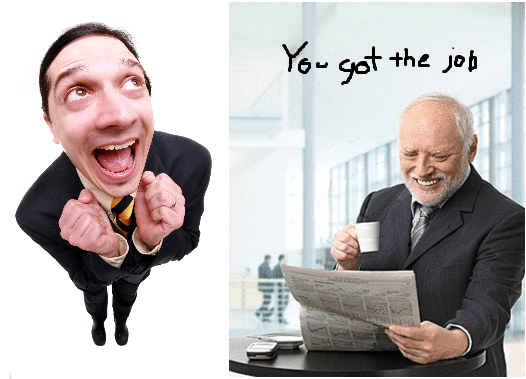 ZaposlenjeimpiegoimpiegoĮdarbinimasВработувањеВработувањеEmpleoEmpleoEmpleoEmpleoEuroThe official currency adopted by the 19 countries of the European Union.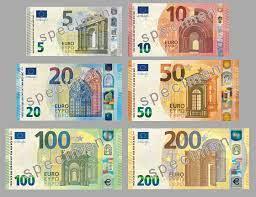 EuroEurasЕвроЕвроEuroEuroEuroEuroEvaluatingEvaluation is a systematic determination of a subject's merit, worth and significance, using criteria governed by a set of standards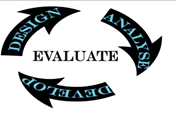 OcjenjivanjeVertinimasПроценкаПроценкаEvaluarEvaluarEvaluarEvaluarExpenses / Expenditure 1. The action of spending your money for some purposes. 2.The amount of money spent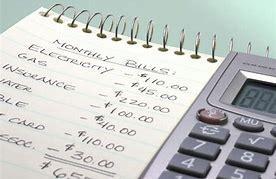 TrošakKiadásSpesaIšlaidosТрошоциТрошоциGastosGastosGastosGastosexchange rate The ratio at which a unit of the currency of one country can be exchanged for that of another country.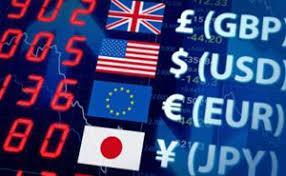 TečajÁrfolyamTasso di cambioValiutos kursasДевизен курсДевизен курсTipo de cambioTipo de cambioTipo de cambioTipo de cambioFFixed expensesAn expense whose total amount does not change when there is an increase in an activity such as sales or production.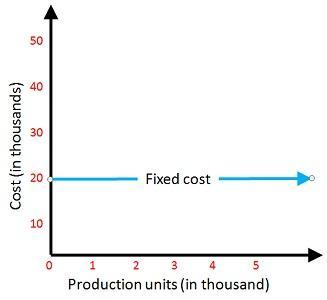 Fiksni troškoviFix költségekSpese fisseFiksuotos išlaidosФиксни трошоциФиксни трошоциGastos fijosGastos fijosGastos fijosGastos fijosFinancing The act of obtaining or furnishing money or capital for a purchase or enterprise.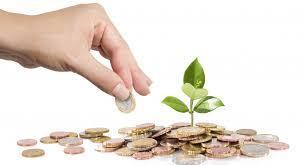 FinanciranjeFfinanszírozásFinanziamentoFinansavimasФинансирањеФинансирањеFinanciación Financiación Financiación Financiación Florin A 24-karat golden coin coined for thefirst time in Florence in 1252.The word is derived from Lily Flower,whose image is found on one side of the coin.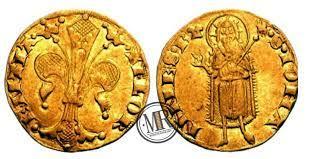 FlorinFiorinoFlorinasФлоринФлоринFlorínFlorínFlorínFlorínGGain Profit or advantage.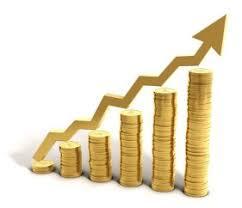 DobitNyereségGuadagnoPelnasДобивкаДобивкаGananciaGananciaGananciaGananciaGoods Profit or advantage; worth; benefit.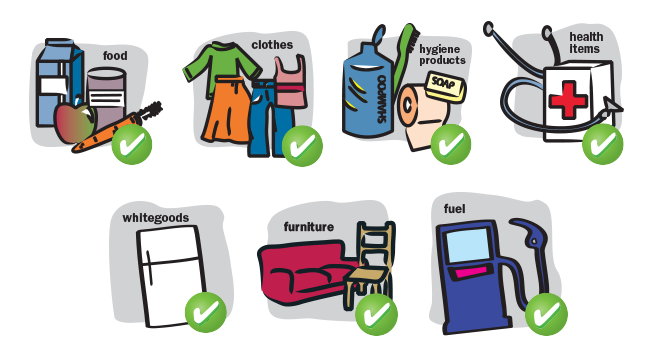 RobaÁrukMercePrekėsСтокиСтокиBienesBienesBienesBienesGrana (Italian slang) - DoughIt comes from the Latin word “granum”and is understood as weight. It stands for the first kind of commodity money.GranaТежинаТежинаHHoarder To accumulate money, food, or the like, in a hidden or carefully guarded place for preservation.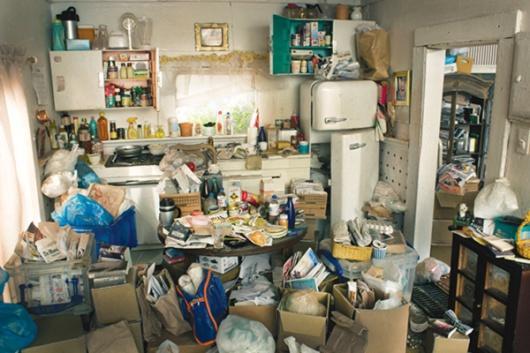 accaparratoreKaupikasСкладирањеСкладирањеAcaparadorAcaparadorAcaparadorAcaparadorIIncome Money received from doing work.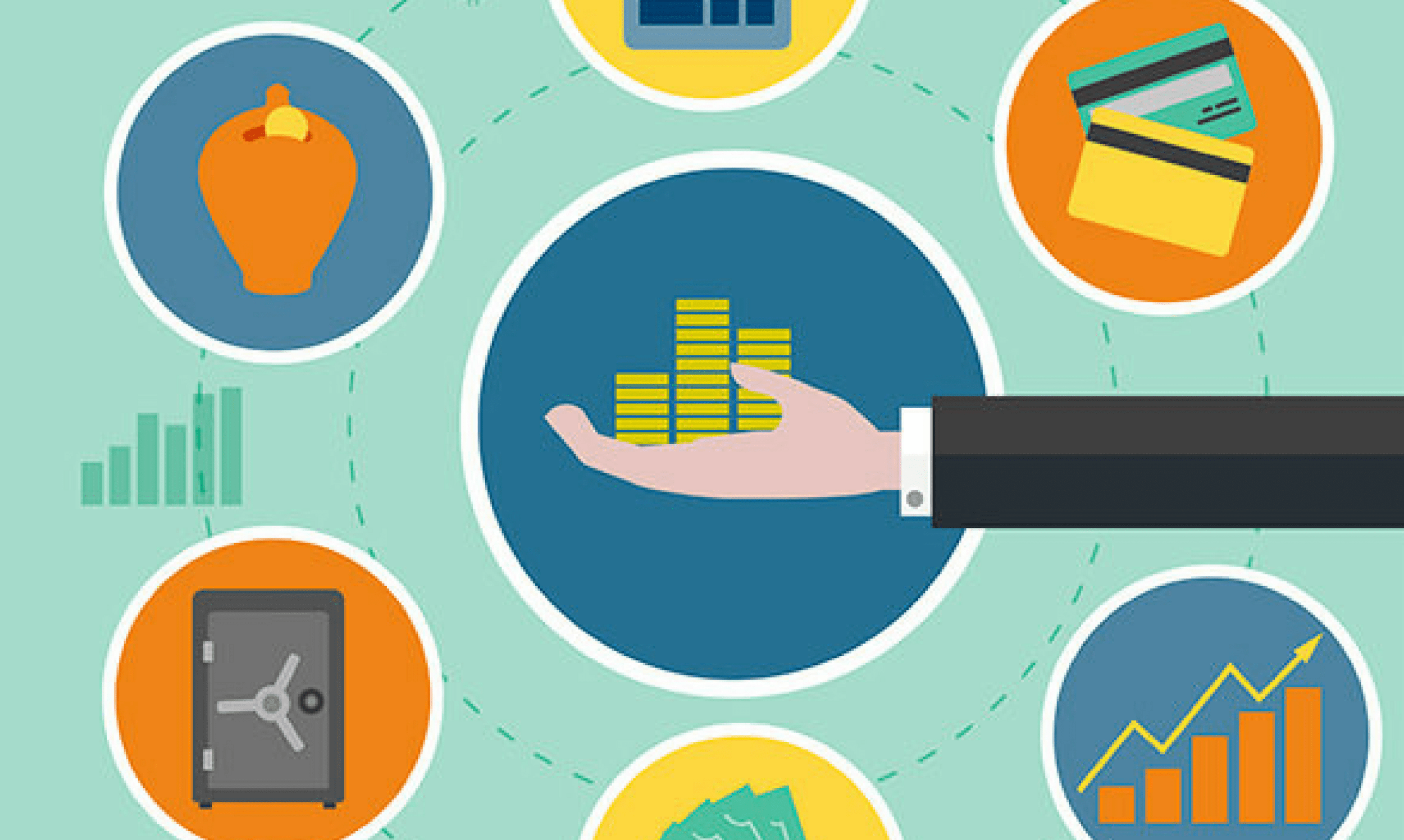 PrihodJövedelemRedditoPajamosПриходПриходIngresoIngresoIngresoIngresoInvestmentThe investing of money or capital in order to gain profitable returns, as interest, income, or appreciation in value.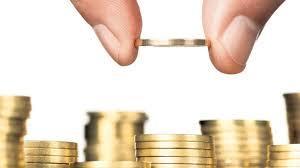 UlaganjeBeruházásInvestimentoInvesticijos
Инвестиции
ИнвестицииInversión Inversión Inversión Inversión Investment risk Likelihood of occurrence of losses relative to the expected return on any particular investment.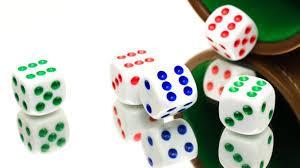 Rizik ulaganjaBefektetési kockázatRischio di investimentoInvestavimo rizikaИнвестициски ризикИнвестициски ризикRiesgo de inversión Riesgo de inversión Riesgo de inversión Riesgo de inversión Invoice Receipt, but more official one. A detailed list of goods shipped or services rendered with an account of all costs.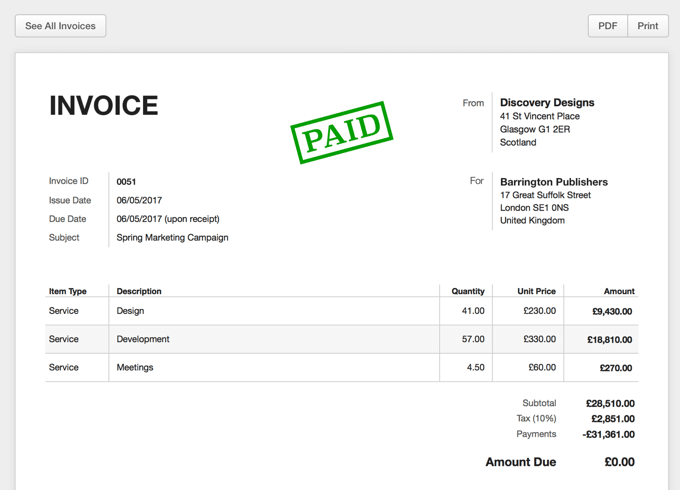 DostavnicaszámlaFatturaSąskaita - faktūraФактураФактураFacturaFacturaFacturaFacturaJJob applicationAn act when you want to get a job and you have to write a request for that job.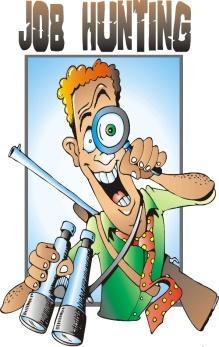 Prijava za posaodomanda di lavoroDarbo prašymasАпликација за вработувањеАпликација за вработувањеSolicitud de empleo Solicitud de empleo Solicitud de empleo Solicitud de empleo Job interviewThe part of the employee's search during which the employer evaluates potential employees during the interview.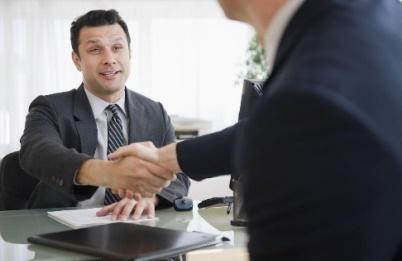 Razgovor za posaocolloquio di lavoroDarbo pokalbisИнтервју за вработувањеИнтервју за вработувањеEntrevista de trabajoEntrevista de trabajoEntrevista de trabajoEntrevista de trabajoKLLabour marketThe availability of employment and labour, in terms of supply and demand.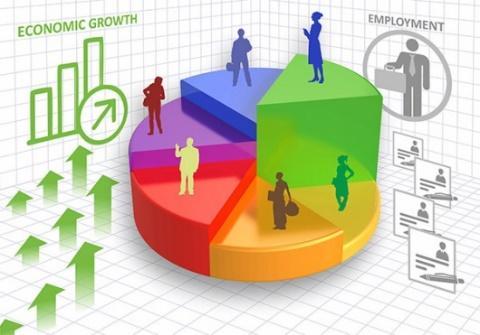 Tržište radamercato del lavoroDarbo birža
Пазар за работа
Пазар за работаMercado de trabajo Mercado de trabajo Mercado de trabajo Mercado de trabajo LiraMonetary                       unit of the              Italiangovernment until February 2002.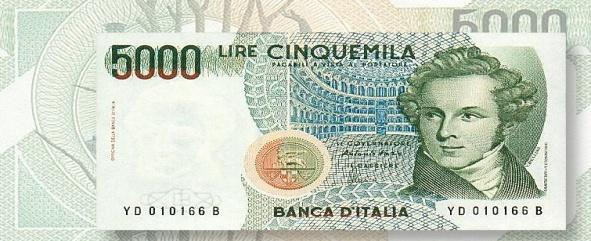 LiraLiraLyraЛираЛираLiraLiraLiraLiraLong-term savingSaving over an extended period. 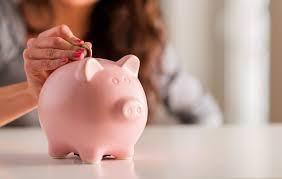 Dugoročna štednjaRisparmio a lungo termineIlgalaikis taupymasДолгорочно штедењеДолгорочно штедењеAhorro a largo plazo Ahorro a largo plazo Ahorro a largo plazo Ahorro a largo plazo Loss Something that is lost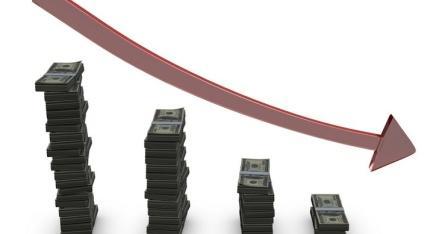 GubitakVeszteségPerditaNuostoliaiЗагубаЗагубаPérdida Pérdida Pérdida Pérdida MMedium-term savingBalance between risk and return, being more conservative than long-term investments, but more risk tolerant than short-term options.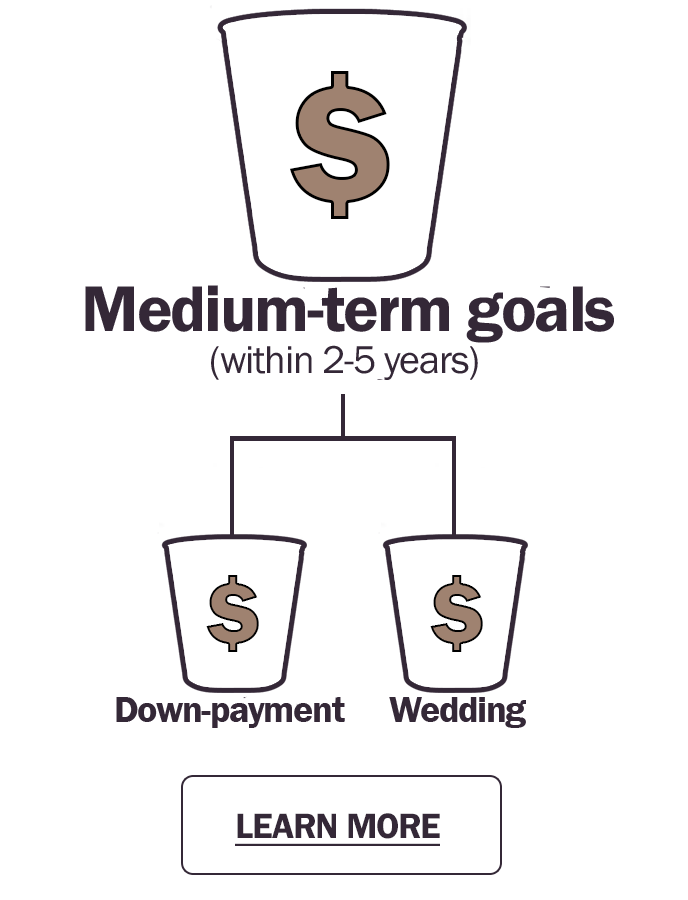 Srednjoročna štednjarisparmio a medio termineVidutinio ilgio taupymasМинимални заштедиМинимални заштедиAhorro a medio plazoAhorro a medio plazoAhorro a medio plazoAhorro a medio plazoMoneta (Money)It was a name originally given to the coinworkshop that the ancient Romans hadplaced on the temple of the GoddessJuno Moneta.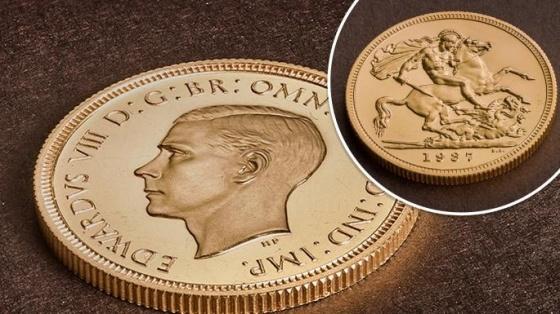 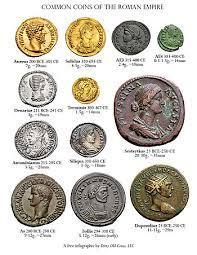 MonetaMonetaМонета(Пари)Монета(Пари)MonedaMonedaMonedaMonedaMoney managementThe act of managing or organising your finances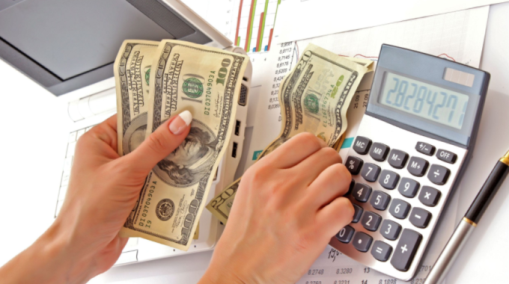 Upravljanje novcemgestione del denaroPinigų valdymasМенаџирање со париМенаџирање со париGestión del dinero Gestión del dinero Gestión del dinero Gestión del dinero NOOverdraw Having taken more money out of your bank account than the account contained.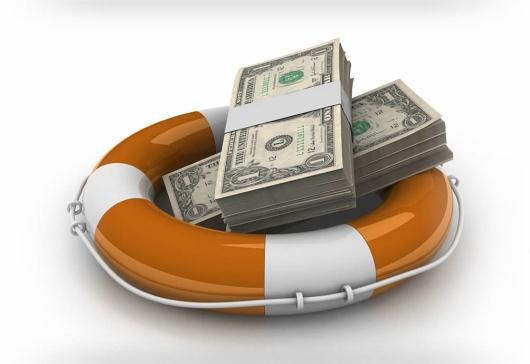 Prekoračitiprelievo in scopertoLimito išeikvojimasПовторно извлекувањеПовторно извлекувањеEntrar en descubierto Entrar en descubierto Entrar en descubierto Entrar en descubierto One-off paymentSomething you make once for some particular charge or fee, and then in the future you might pay a regular fee every month or whatever.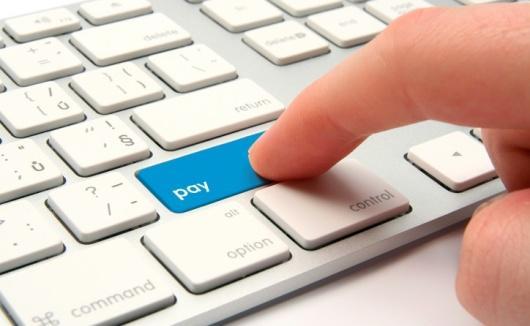 Jednokratno plaćanjepagamento una tantumVienkartinis mokestisЕднократно плаќањеЕднократно плаќањеPago único Pago único Pago único Pago único PPocket moneyA small amount of money given to a child by their parents, typically on a regular basis.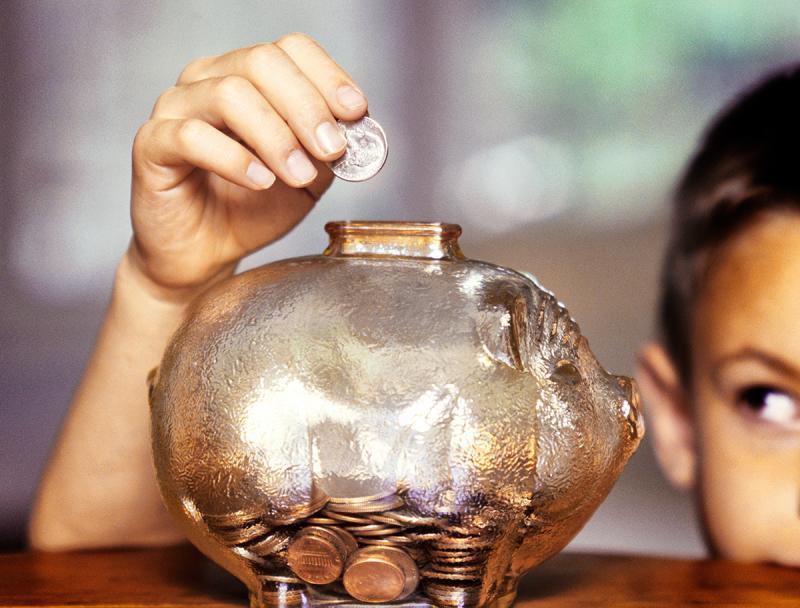 DžeparacpaghettaKišenpinigiaiЏебни париЏебни париDinero de bolsilloDinero de bolsilloDinero de bolsilloDinero de bolsilloPecuniaFrom the Latin word “pecus” that means livestock.PecuniaПекуниаПекуниаPecuniaPecuniaPecuniaPecuniaPersonal BudgetFinance plan that allocates future personal income towards expenses, savings and debt repayment.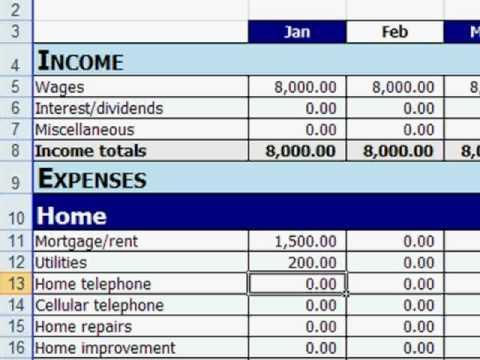 Osobni proračunbilancio personaleAsmeninės lėšosПерсонален буџетПерсонален буџетPresupuesto personal Presupuesto personal Presupuesto personal Presupuesto personal Penalty Punishment (usually a specified sum) imposed for wrongdoing.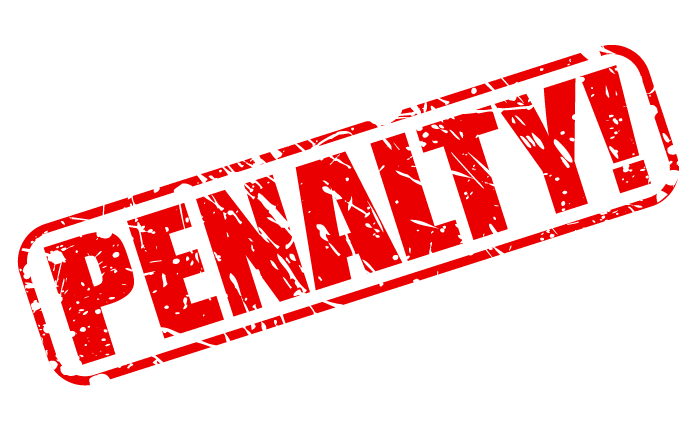 KaznapenaleBaudaКазнаКазнаPenaPenaPenaPenaProfit A financial gain, especially the difference between the amount earned and the amount spent in buying, operating, or producing something.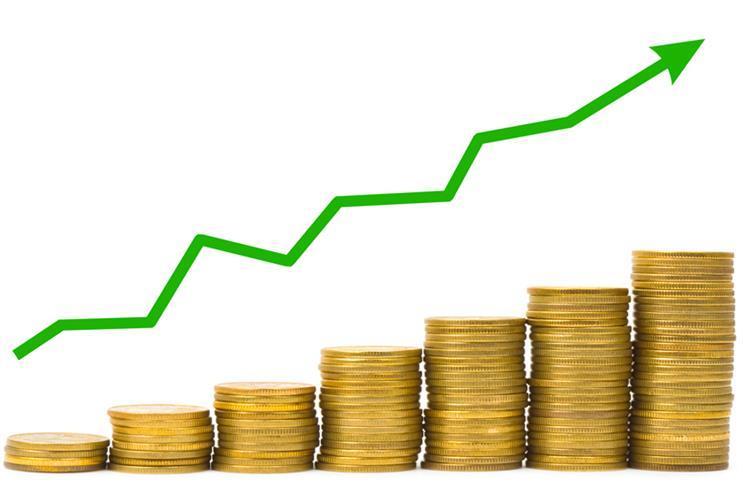 DobitprofittoPelnasПрофитПрофитBeneficio Beneficio Beneficio Beneficio QRRamini(Copper - Italian slang)A way of identifying copper money in the Tuscan dialect.BakarРаминиРаминиPlataPlataPlataPlataRRateA measure, quantity, or frequency, typically one measured against another quantity or measure.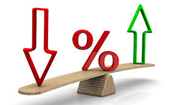 StopaKursasСтапкаСтапкаTipoTipoTipoTipoRecyclingPlacing “money laundering” on the market.RecikliranjericiclaggioPerdirbimasРециклирањеРециклирањеBlanquearBlanquearBlanquearBlanquearRReturn on investmentPerformance measure used to evaluate the efficiency of an investment or compare the efficiency of a number of different investments.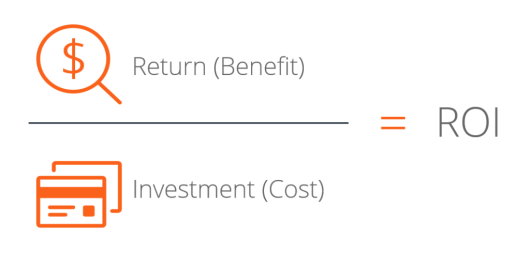 Povrat na investicijurendimento dell’investimentoĮplaukos iš investuoto kapitaloПоврат на инвестицијаПоврат на инвестицијаRendimiento de la inversión Rendimiento de la inversión Rendimiento de la inversión Rendimiento de la inversión Revenue Income, especially when of an organization and of a substantial nature.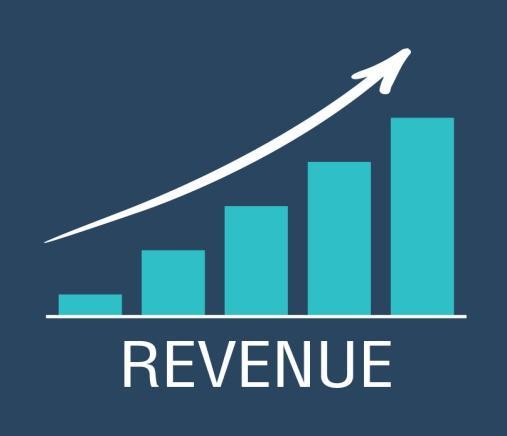 PrihodredditoPajamos, įplaukosПриходиПриходиRédito Rédito Rédito Rédito Refund An amount ofmoney that is given back to you, especially because you are not happy with a product or service that you have bought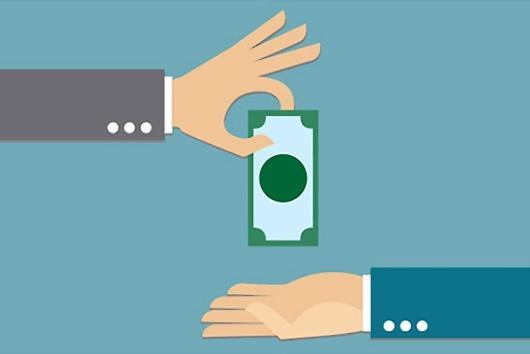 Povrat rimborsoGrąžinimasВраќање на средстваВраќање на средстваReembolsoReembolsoReembolsoReembolsoRate of investingPerformance measure used to evaluate the efficiency of an investment or compare the efficiency of a number of different investments.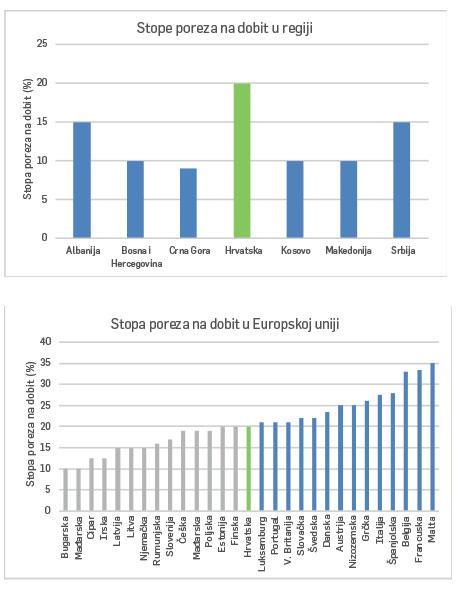 Stopa ulaganjatasso di investimentoInvestavimo normaСтапка на инвестицијаСтапка на инвестицијаTasa de inversión Tasa de inversión Tasa de inversión Tasa de inversión ReceiverGavėjasПримачПримачReceptorReceptorReceptorReceptorReceipt Small paper with product‘s name, price, company’s name and various numbers.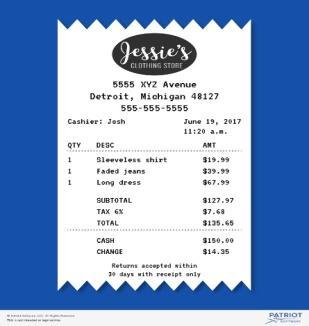 Račun Kvitas ricevutaKvitasСметкаСметкаReciboReciboReciboReciboSSalary A fixed regular payment, typically paid on a monthly basis but often expressed as an annual sum, made by an employer to an employee.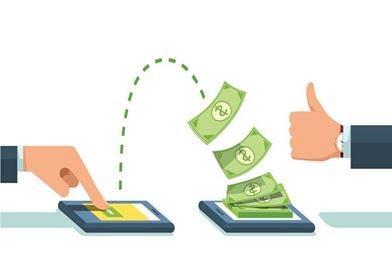 Plaćastipendio (mensile)Mėnesinė algaПродажбаПродажбаSalarioSalarioSalarioSalarioSaving An economy of or reduction in money, time, or another resource.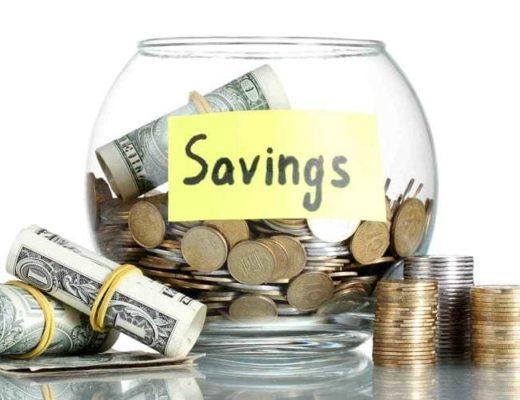 Ušteda risparmioTaupymasЗаштедаЗаштедаAhorroAhorroAhorroAhorroSavings  Income not spent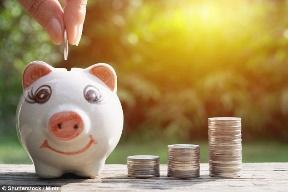 Štednja risparmiSantauposЗаштедиЗаштедиAhorrosAhorrosAhorrosAhorrosSghei (Italian slang)Money, cash, loot, a word coming fromthe regions of Lombard and Veneto.ПариПариDineroDineroDineroDineroShift – work It's a job when you change place and divide the working days with someone for a while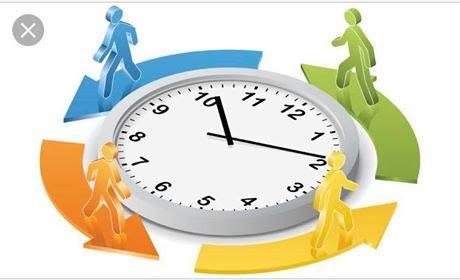 Rad u smjenamalavoro a turniDarbas pamainomisРабота во смениРабота во смениTrabajo a turnosTrabajo a turnosTrabajo a turnosTrabajo a turnosShort-term savingMoney you'll spend six months to three years out.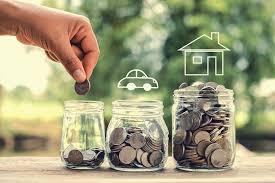 Kratkoročna štednjarisparmio a medio termineTrumpalaikis taupymasКраткорочни заштедиКраткорочни заштедиAhorro a corto plazo Ahorro a corto plazo Ahorro a corto plazo Ahorro a corto plazo Seller A party that makes, offers or contracts to make a sale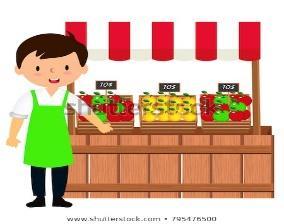 ProdavačvenditorePardavėjasПродавачПродавачVendedorVendedorVendedorVendedorSkilledHaving a knowledge to perform a certain activity well.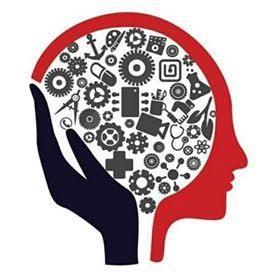 VještspecializzatoKvalifikuotasОспособенОспособенCualificadoCualificadoCualificadoCualificadoSupervise To watch a person or activity to make certain that everything is done correctly.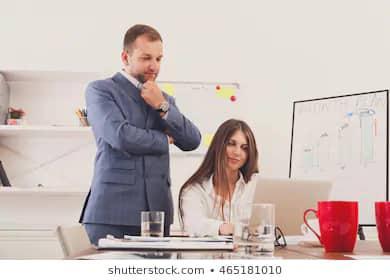 Nadgledati supervisoreStebėti, vadovautiНадгледувачНадгледувачSupervisarSupervisarSupervisarSupervisarTUUnit SalesThe unit sales number on a balance sheet represents the total sales of a product in a given period. This sales information is used to determine the price point that allows for the greatest profit per unit considering the actual cost of production.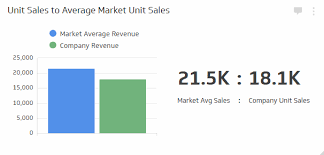 Број на продажбаБрој на продажбаUnidades de ventas Unidades de ventas Unidades de ventas Unidades de ventas UUnderpricingUnderpricing is the practice of listing an initial public offering (IPO) at a price below its real value in the stock market. When a new stock closes its first day of trading above the set IPO price, the stock is considered to have been underpriced.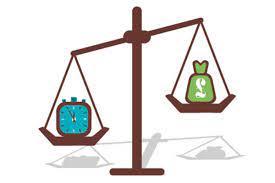 ПренаплаќањеПренаплаќањеInfratasadoInfratasadoInfratasadoInfratasadoVVariable expensesExpenses that can change depending on your use of products or services; they are somewhat unpredictable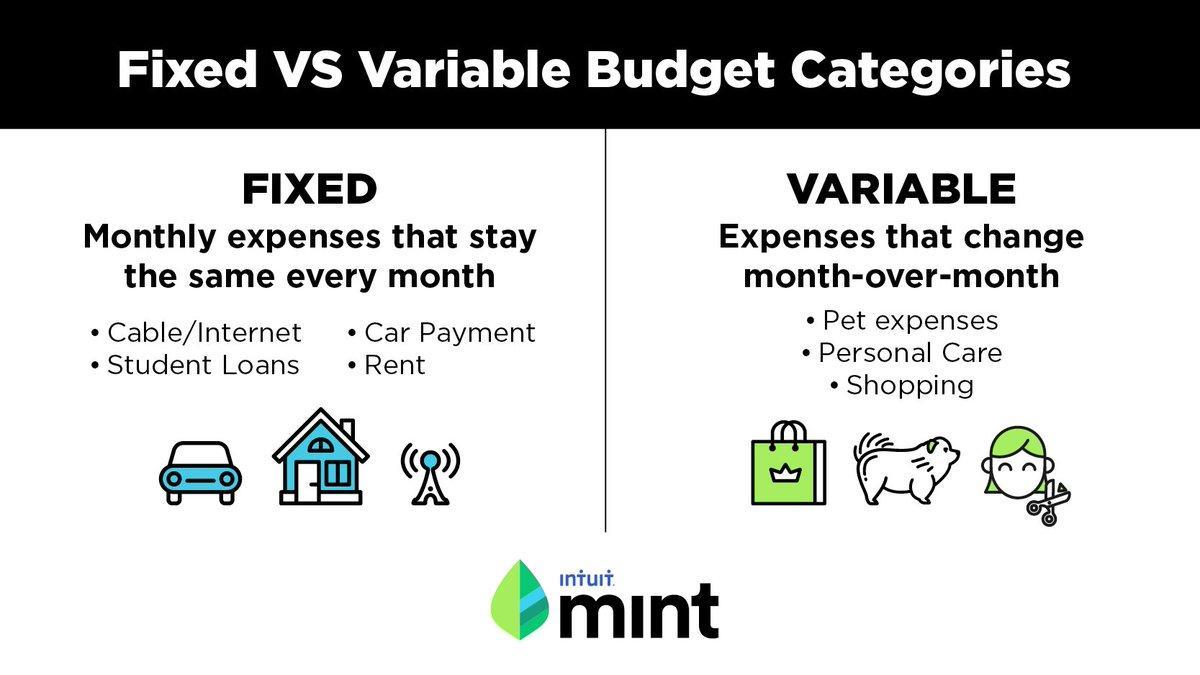 Varijabilni troškovispese variabiliKintamos išlaidosВаријабилни трошоциВаријабилни трошоциGastos variablesGastos variablesGastos variablesGastos variablesWWage It’s a fixed regular payment, typically paid weekly.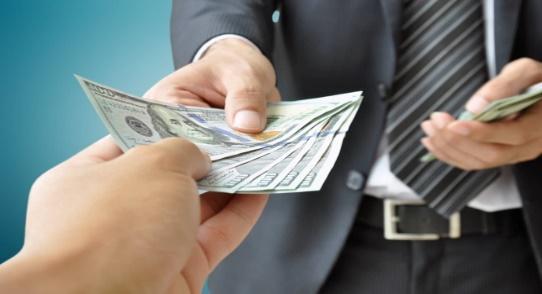 Plaća salario settimanaleAtlyginimasРатаРатаSueldoSueldoSueldoSueldoWagersBetting money on a sport,betting for the sport you think is gonna win.Betting is extremely bad.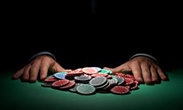 OkladeLažybosРатиРатиApuestasApuestasApuestasApuestasWell-paidEarning or providing good payment.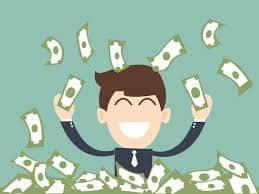 Dobro plaćenben pagatoGerai apmokamasДобро платенДобро платенBien pagadoBien pagadoBien pagadoBien pagadoXXenocurrencyThe term xenocurrency refers to any currency that is traded in markets outside of its domestic borders. Its name derives from the Greek prefix “xeno”, meaning “foreign”. 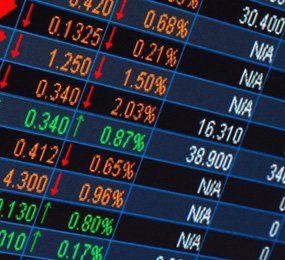 KsenovaliutaХеновалутаХеновалутаMoneda extranjeraMoneda extranjeraMoneda extranjeraMoneda extranjeraЕEquivalenceThe interest rate at which a tax-exempt bond and a taxable security of similar quality give the investor the same rate of return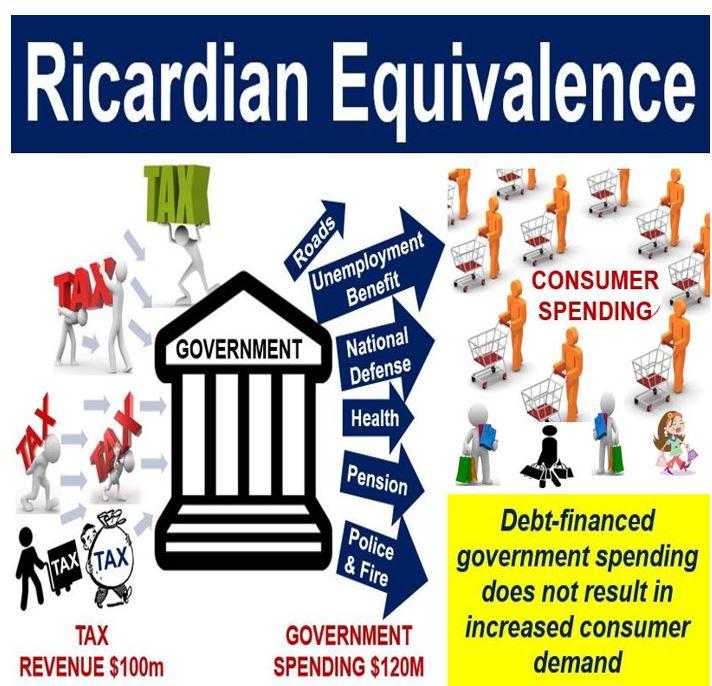 LygiavertiškumasЕквивалентностЕквивалентностEquivalenciaEquivalenciaEquivalenciaEquivalenciaYYieldThe percentage return paid on a stock in the form of dividends, or the effective rate of interest paid on a bond or note.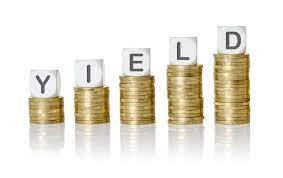 PelnasПриносПриносRendimientoRendimientoRendimientoRendimientoMMerchant cash advancesA merchant cash advance is the opposite of a small business loan in terms of affordability and structure. While this is a quick way to obtain capital, cash advances should be a last resort because of their high expense.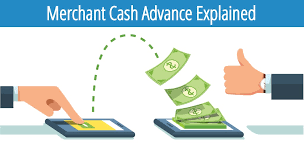 Avansas grynaisiaisАванси на трговски париАванси на трговски париAdelanto en metálico Adelanto en metálico Adelanto en metálico Adelanto en metálico CConvertible debtConvertible debt is when a business borrows money from an investor or investor group and the collective agreement is to convert the debt to equity in the future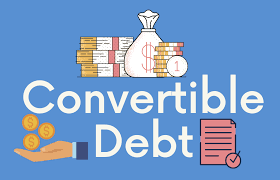 Konvertuojamos skolosКонвертабилен долгКонвертабилен долгDeuda convertible Deuda convertible Deuda convertible Deuda convertible PPartner financingWith strategic partner financing, another player in your industry funds the growth in exchange for special access to your product, staff, distribution rights, ultimate sale or some combination of those items.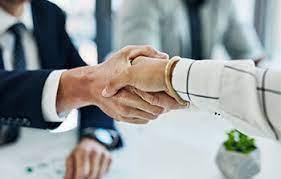 Partnerių finansavimasПартнерско финансирањеПартнерско финансирањеSocio financieroSocio financieroSocio financieroSocio financieroPPeer-to-peer lenders Matches people who have money to invest with people looking for a loan. Loans may need to be repaid within a certain time period and interest rates may vary according to the level of risk.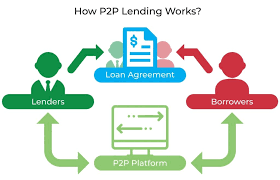 Lygiaverčiai skolininkaiВрсник на врсник заемодавателиВрсник на врсник заемодавателиPrestamistaPrestamistaPrestamistaPrestamistaiInterchangeEvery time you swipe a card at a store, the merchant pays a small percentage of the money to the bank that issued the card, called an interchange fee. 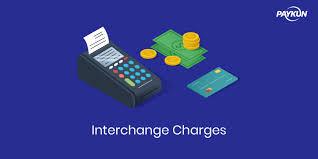 MainaiРазменаРазменаIntercambioIntercambioIntercambioIntercambioNNet interest marginThis is the difference, or “net”, between the interest paid to depositors and the interest received from borrowers.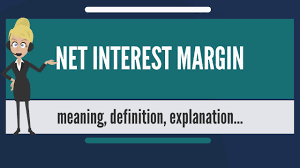 Grynosios palūkanosНето каматна маргинаНето каматна маргинаMargen financieroMargen financieroMargen financieroMargen financieroCCredit unionA credit union, a type of financial institution similar to a commercial bank, is a member-owned financial cooperative, controlled by its members and operated on a not-for-profit basis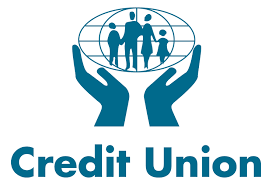 Kredito unijaКредитна унијаКредитна унијаUnión de crédito Unión de crédito Unión de crédito Unión de crédito DDebt FinancingMost people are familiar with debt as a form of financing because they have car loans or mortgages. Debt is also a common form of financing for new businesses. Debt financing must be repaid, and lenders want to be paid a rate of interest in exchange for the use of their money.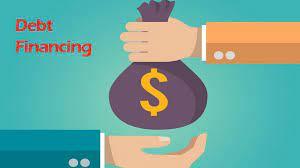 Skolų finansavimasФиннсирање на долгФиннсирање на долгFinanciación de deudaFinanciación de deudaFinanciación de deudaFinanciación de deudaLLenderA lender is an individual, a public or private group, or a financial institution that makes funds available to a person or business with the expectation that the funds will be repaid. Repayment will include the payment of any interest or fees.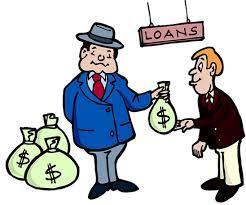 SkolintojasЗаемодавателЗаемодавателPrestamistaPrestamistaPrestamistaPrestamistaDDividendA special dividend declared at the end of a fiscal year that usually represents distribution of higher-than-expected company profits.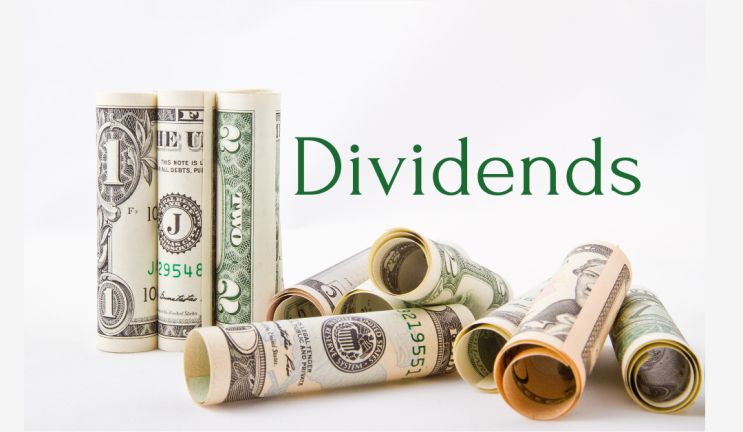 DividendasДивидендаДивидендаDividendoDividendoDividendoDividendo